В конце июня группа лицеистов и учителей в составе 30 человек прибыла в туристический приют "Глухариный". Несмотря на сложный путь через перевал и палящее солнце, дорога была легка, потому что мы шли, вдыхая лесные запахи, шутили и смеялись. Кроме путешествия по лесным тропам, восхождения на тальковую гору и к тремолитам, мы играли в спортивные подвижные игры: бадминтон, футбол, волейбол.  А вечером - рубили дрова и топили баню. Безусловно, после горячего веничка из молодой березы и крапивы очень здорово искупнуться в речке. Наши парни постарались в ней для этого даже соорудить "бассейн", расчистив дно и выложив своеобразную нишу речными булыжниками. Когда подошло время сборов в обратную дорогу, все удивились, как неожиданно быстро прошли наши 4 дня, и как много нового и интересного было пережито и открыто за это время! Оказывается, безобидный ручеёк после проливного дождя превращается в настоящую реку с горным характером, а по её берегам в зарослях и в конце июня цветут огоньки (или, как они ещё называются в Сибири, жарки). Для молнии совсем несложно в считанные секунды зажечь огромную ёлку; на наших глазах на вершине горы она вспыхнула и растаяла под крупными каплями ливня. А ещё мы убедились, что интернет - вещь нужная, но без неё можно обойтись, когда рядом надёжный друг. 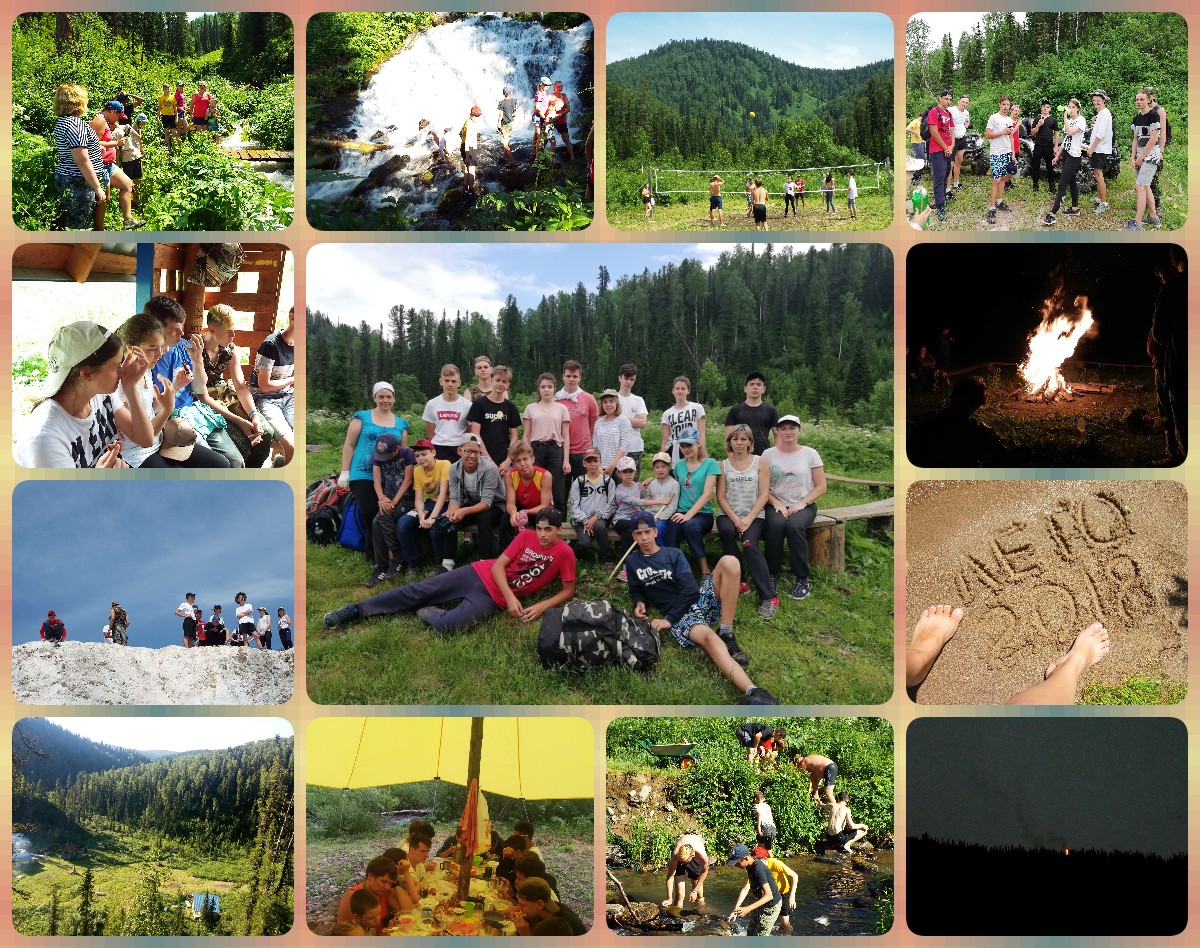 